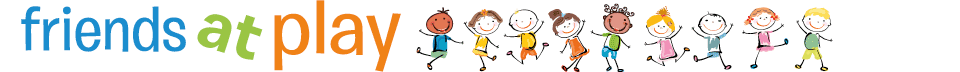 Dear Parents and Carers Welcome to Friends at Play!Friends at Play is a well-established Breakfast, After school and Holiday club that has been providing wrap around care to children from ages 3-11 for the past 10 years. In the time that I have been running Friends at Play I have transitioned from a young woman with a background of working in schools and nurseries, to a business owner and a proud mum of two children. I know first hand how important it is to have the reassurance that your children are safe, happy and being cared for.Whilst your children are in our care our main goal is to create a safe environment that allows them to express themselves freely through play-based learning.Our club is Ofsted registered; therefore, we spend a lot of care and attention in making sure we are working in line with their requirements. As part of providing care for Early Years children, we work closely with the EYFS (Early Year Foundation Stage) framework to ensure all our activities are suitable, complementary and supportive of your children’s development stages.Although we feel structure at the club is important, we also understand that your children have had a very long day at school and are also in need of an environment that allows them to unwind, as a result of this we are always led by the children and their differing needs. I am very much looking forward to this new adventure and working with all your children, I hope you all share my enthusiasm and look forward to meeting you and your children very soon. Florrie & The Team